РОССИЙСКАЯ ФЕДЕРАЦИЯВОРОНЕЖСКАЯ ОБЛАСТЬБОГУЧАРСКИЙ МУНИЦИПАЛЬНЫЙ РАЙОНГОРОДСКОЕ ПОСЕЛЕНИЕ – ГОРОД БОГУЧАРПРОТОКОЛ № 2Заседания общественной комиссии о подведении итогов приема предложений от населения и определении мероприятий по благоустройству общественной территории для реализации проекта в рамках Всероссийского конкурса лучших проектов создания комфортной городской среды в малых городах и исторических поселениях.Место проведения: Воронежская область, г. Богучар, ул. Карла Маркса, д. 2Дата проведения: 23 апреля 2020 года.Время проведения: 10 часов 00 минут. Присутствовали: Председатель Комиссии: Нежельский Иван Михайлович – глава администрации городского поселения – город Богучар. Заместитель председателя Комиссии: Аксёнов Сергей Александрович – заместитель главы администрации городского поселения – город Богучар – юрисконсульт. Секретарь Комиссии: Сулимовская Татьяна Александровна – заместитель руководителя по строительству и архитектуре МКУ «Управление городского хозяйства города Богучар» (по согласованию). Члены Комиссии: Зеленин Алексей Иванович – руководитель МКУ «Управление городского хозяйства города Богучар» (по согласованию); Остромецкая Лариса Владимировна – старший инспектор по культуре и работе с молодежью МКУ «Управление городского хозяйства города Богучар» (по согласованию);  Енин Виктор Дмитриевич – глава городского поселения – город Богучар, председатель Совета ветеранов Богучарского муниципального района, директор ООО «Богучарбытсервис» (по согласованию);  Гапченко Елена Петровна – заместитель председателя Совета народных депутатов городского поселения – город Богучар (по согласованию);  Босикова Тамара Павловна – депутат Совета народных депутатов городского поселения – город Богучар (по согласованию);  Нежельский Иван Иванович – депутат Совета народных депутатов Богучарского муниципального района, заместитель руководителя по промышленности, транспорту, связи, ЖКХ, охране окружающей среды и благоустройству МКУ «Управление городского хозяйства города Богучар» (по согласованию);  Зеленков Владимир Вячеславович – председатель комиссии по промышленности, транспорту, связи, ЖКХ, охране окружающей среды и благоустройству Совета народных депутатов городского поселения – город Богучар (по согласованию);  Журавлёв Юрий Александрович – начальник отдела по строительству и архитектуре, транспорту, топливно-энергетическому комплексу, ЖКХ администрации Богучарского муниципального района (по согласованию);  Агапова Лариса Владимировна – начальник отдела по организационной работе и делопроизводству администрации Богучарского муниципального района (по согласованию);  Андросова Елена Васильевна – председатель Общественной палаты Богучарского муниципального района, главный редактор газеты «Сельская новь» (по согласованию);  Журба Борис Иванович – представитель партии «Единая Россия», депутат Совета народных депутатов городского поселения – город Богучар, тренер-преподователь МКОУ «Богучарская ДЮСШ» (по согласованию);  Клименко Виктор Петрович – представитель партии «Родина», депутат Совета народных депутатов городского поселения – город Богучар (по согласованию);  Лаптуров Вячеслав Митрофанович – представитель партии «ЛДПР», депутат Совета народных депутатов Богучарского муниципального района (по согласованию);  Сахно Алла Максимовна – директор Богучарского Дома ветеранов (по согласованию);  Аусева Надежда Григорьевна – директор МКДОУ «Родничок» (по согласованию);  Ткачев Игорь Викторович – представитель общественно-политического движения «Общероссийский народный фронт» (по согласованию); Сиринько Сергей Владимирович – депутат Совета народных депутатов Богучарского муниципального района, Почетный гражданин города Богучара (по согласованию);Собко Геннадий Иванович – Почетный гражданин города Богучара, краевед (по согласованию). Повестка заседания:	О подведении итогов приёма предложений от населения по мероприятиям благоустройства общественной территории городского поселения – город Богучар – в границах территории пляжа и прибрежной зоны, с целью участия во Всероссийском конкурсе лучших проектов создания комфортной городской среды в малых городах и исторических поселениях.	Ход заседания: Открыл заседание Нежельский И.М. – глава администрации городского поселения – город Богучар, огласил повестку заседания общественной комиссии о подведении итогов приема предложений от населения по мероприятиям благоустройства общественной территории городского поселения – город Богучар – в границах территории пляжа и прибрежной зоны, с целью участия во Всероссийском конкурсе лучших проектов создания комфортной городской среды в малых городах и исторических поселениях. Администрация городского поселения – город Богучар 21 февраля 2020 года приняла решение участвовать во Всероссийском конкурсе лучших проектов создания комфортной среды в малых городах и исторических поселениях.  Администрацией было организовано информирование населения в частности:  - в администрации городского поселения – город Богучар Богучарского муниципального района Воронежской области по адресу: Воронежская область, г. Богучар, ул. Карла Маркса, д. 2 (приемная главы администрации городского поселения – город Богучар).- на официальном сайте администрации городского поселения – город Богучар: http://gorod-boguchar.ru- в общественно-политической газете Богучарского муниципального района Воронежской области «Сельская новь».Прием предложений от жителей проводился с 23 марта 2020 г. по 13 апреля 2020 г. 	 Предложения от населения принимались в следующих местах сбора предложений: 1. Администрация городского поселения – город Богучар Богучарского муниципального района Воронежской области по адресу: Воронежская область, г. Богучар, ул. Карла Маркса, д. 2 (приемная главы администрации городского поселения – город Богучар).2. Официальный сайт администрации городского поселения – город Богучар: http://gorod-boguchar.ru.3. Электронная почта: boguchar.boguch@govvrn.ru 4. Сайт конкурса г. Богучар http://boguchar2020.tilda.ws/ Итоги приема предложений по мероприятиям благоустройства общественной территории городского поселения – город Богучар Богучарского муниципального района Воронежской области, на которой планируется реализация проекта создания комфортной среды в малых городах и исторических поселениях в рамках предоставления государственной поддержки победителям Всероссийского конкурса. 	Жителям было предложено ответить на несколько вопросов. В анкетировании приняли участие 848 человек разных половозрастных характеристик.	Всего поступило предложений: 1469	Председательствующий Нежельский И.М. объявил о том, что поступило 1469 предложений по мероприятиям благоустройства общественной территории и предложил комиссии определить наиболее популярные мероприятия по благоустройству общественной территории, на которой планируется реализация проекта создания комфортной среды в малых городах и исторических поселениях, - в границах территории пляжа и прибрежной зоны.Предложения по мероприятиям:	Решение комиссии принимается простым большинством голосов членов Комиссии, принявших участие в ее заседании. При равенстве голосов голос председателя Комиссии является решающим.Голосовали:«за» - 21; «против» - 0; «воздержались» - 0 Решили: Вышеуказанные мероприятия по благоустройству общественной территории городского поселения – город Богучар – в границах территории пляжа и прибрежной зоны учесть при разработке концепции в рамках участия городского поселения – город Богучар во Всероссийском конкурсе лучших проектов создания комфортной среды в малых городах и исторических поселениях, набравшую наибольшее количество предложений - в границах территории пляжа и прибрежной зоны.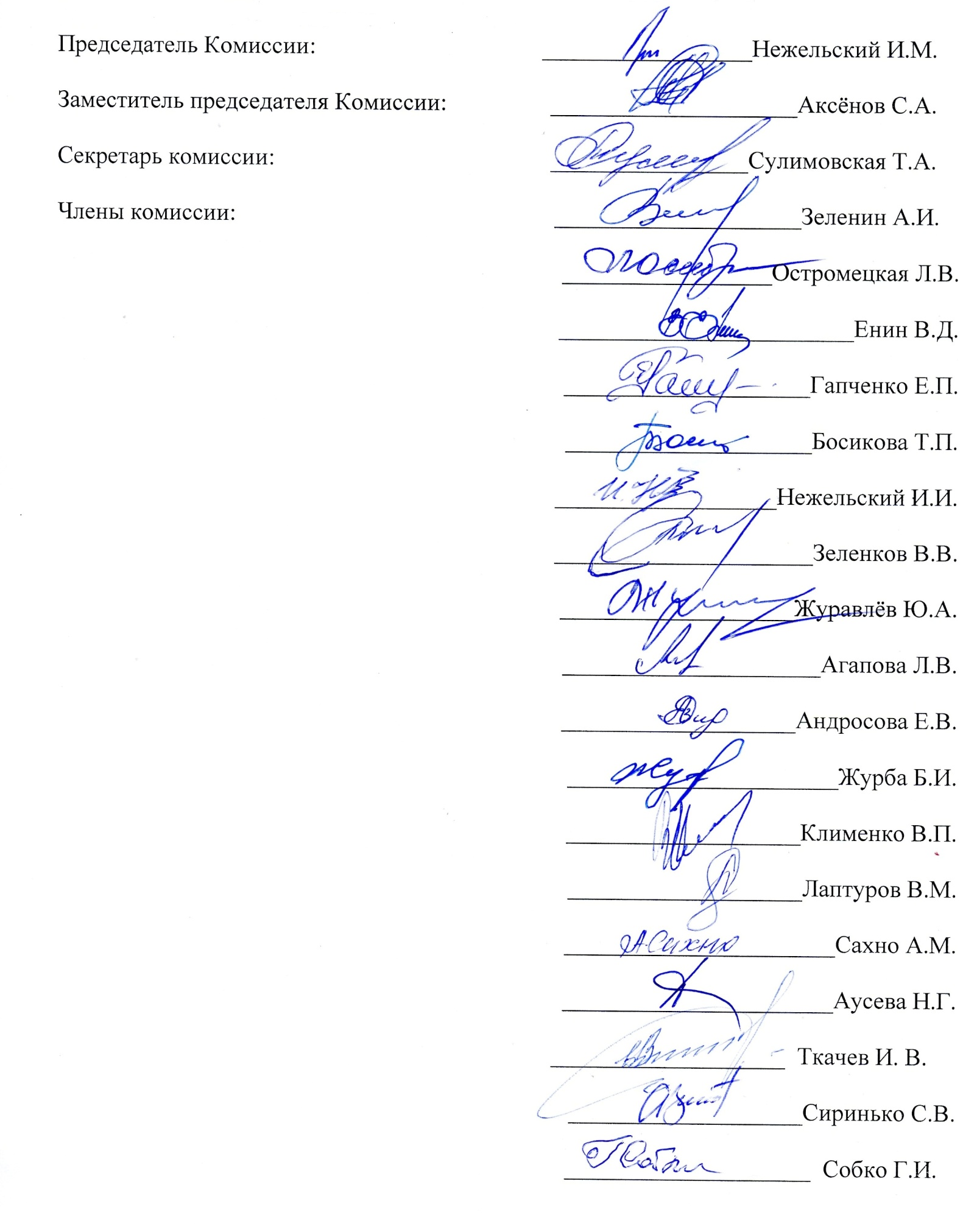 Обустройство территории набережной (озеленение, освещение, МАФы)362Обустройство лодочной станции, организация проката лодок147Устройство зоны активного отдыха, установка новых тренажеров146Обустройство зоны отдыха с беседками и скамейками114Установка аттракционов и каруселей105Устройство смотровой площадки88Развитие велоинфраструктуры, обустройство велосипедной дорожки и проката велосипедов86Создание детских зон и детских площадок81Создание летнего кафе и детского кафе81Организация летнего кинотеатра73Организация танцевальной площадки40Организация фотозон, организация зоны отдыха для молодежи с Wi-Fi146Всего1469